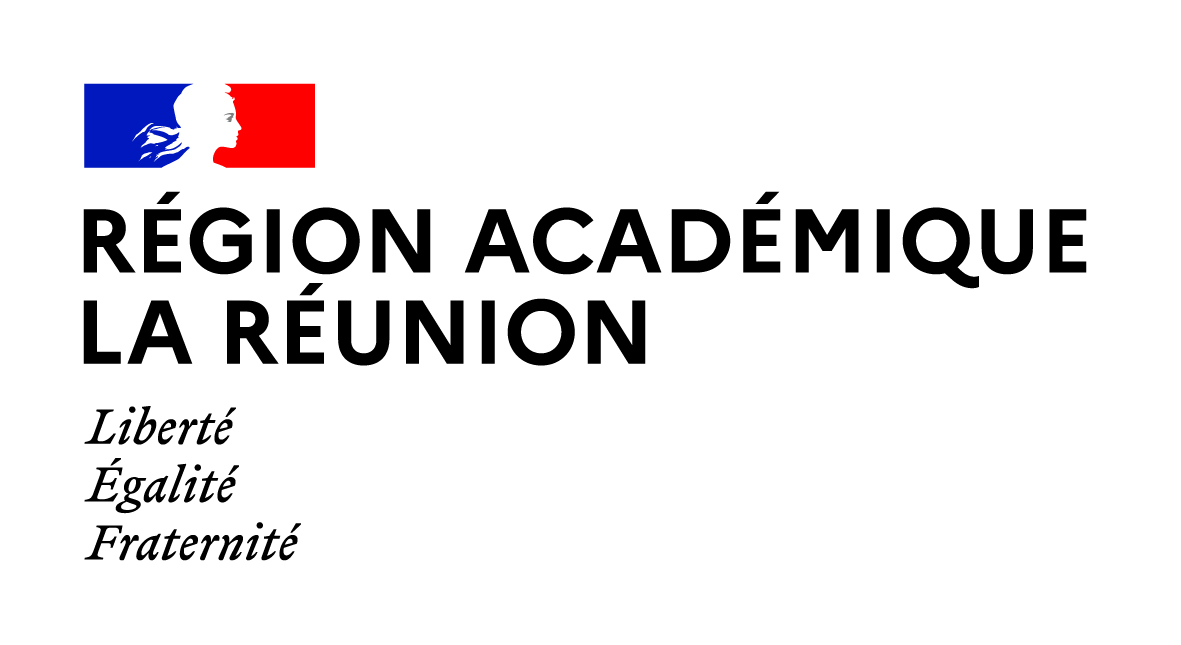 Formulaire d’inscription 					                                  CAPPEI – VAEP - Session 2023Période d’inscription : du jeudi 1er décembre 2022 au vendredi 9 décembre 2022 à 16H (heure locale).A envoyer impérativement au format PDF par mail à dec.cappei@ac-reunion.frCandidature au 1er degré   □                    Candidature au 2nd degré □Indiquer le parcours de professionnalisation dans l’emploi : ULIS TFC □                  SEGPA-EREA □   ULIS TFM □                  RASED □     aide(s) à dominante pédagogique □   / aide(s) à dominante relationnelle □ ULIS TSA □				   	ULIS TFA □ULIS TFV □ULIS TSLA □ULIS – UE □UE □Préciser si besoin le parcours de professionnalisation : ……………………………………………………………Nom de naissance : …………………………………………………………………………………………………….Nom marital : …………………………………………………………………………………………………………….Prénom : …………………………………………………………………………………………………………………..	Qualité/Grade : ………………………………………………………………………………………………………….. Adresse : ………………………………………………………………………………………………………………… Téléphone : ……………………………………………………………………………………………………………… Courriel : ………………………………………………………………………………………………………………….   Poste occupé à la rentrée scolaire 2022-2023 : …………………………………………………………………….  Courriel de l’école ou de l’établissement d’affectation : ……………………………………………………………..               Circonscription de rattachement pour le 1er degré : ………………………………………………………………………  Je m’inscris à la VAEP - SESSION 2023 conduisant à la délivrance du CAPPEI.  Je déclare sur l’honneur :     □ l’exactitude des informations figurant dans le présent formulaire d’inscription  □ avoir pris connaissance du règlement concernant les fausses déclarations *.   À                              , le _ _ / _ _ / _ _ _ _    Signature obligatoire 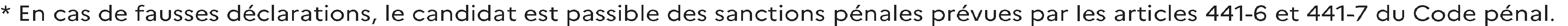 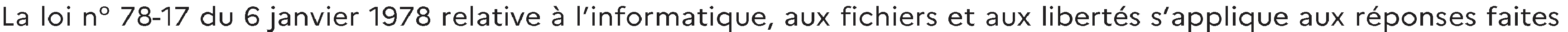 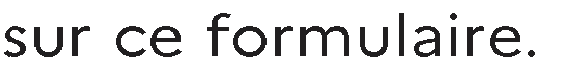 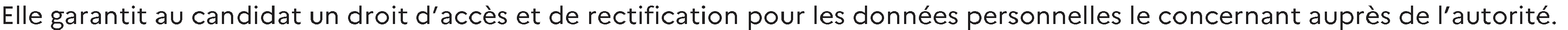 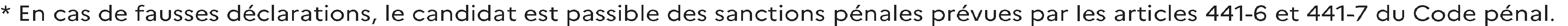 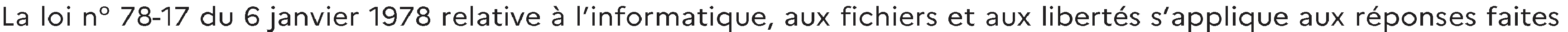 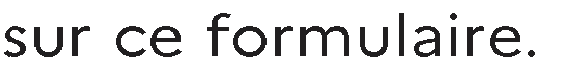 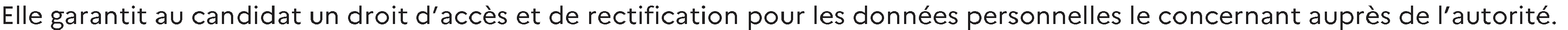 